О внесении изменений в постановление администрации муниципального района Пестравский Самарской области от 20.12.2019 № 820 «Об утверждении муниципальной программы мер по противодействию незаконному обороту наркотических средств и профилактике наркомании на территории муниципального района Пестравский Самарской области на 2020-2022 годы»В целях реализации мер по противодействию незаконному обороту наркотических средств и профилактике наркомании населения на территории муниципального района Пестравский, в соответствии с Указом Президента Российской Федерации от 18.10.2007 N 1374 "О дополнительных мерах по противодействию незаконному обороту наркотических средств, психотропных веществ и их прекурсоров", Законом Самарской области от 12.12.2011 №144-ГД "О профилактике наркомании и токсикомании в Самарской области", в связи с расширением перечня мероприятий муниципальной программы, руководствуясь статьями 41, 43 Устава муниципального района Пестравский Самарской области, администрация муниципального района Пестравский Самарской области ПОСТАНОВЛЯЕТ:Внести в постановление администрации муниципального района Пестравский Самарской области от 20.12.2019 № 820 «Об утверждении муниципальной программы мер по противодействию незаконному обороту наркотических средств и профилактике наркомании на территории муниципального района Пестравский Самарской области на 2020-2022 годы» изменение, изложив Приложение № 1 к муниципальной программе мер по противодействию незаконному обороту наркотических средств и профилактике наркомании на территории муниципального района Пестравский Самарской области на 2020-2022 годы в новой редакции согласно приложению к настоящему постановлению.Опубликовать настоящее постановление в районной газете  «Степь» и разместить на официальном Интернет-сайте муниципального района Пестравский. Ответственному исполнителю муниципальной программы совместно с инженером - системным программистом отдела информатизации администрации муниципального района Пестравский Самарской области (Павлов С.А.) в 10-дневный срок с даты утверждения настоящего постановления осуществить государственную регистрацию внесенных изменений в муниципальную программу в федеральном Реестре документов стратегического планирования в государственной информационной системе «Управление» в установленном порядке.Контроль за исполнением настоящего постановления возложить на заместителя Главы муниципального района Пестравский по вопросам общественной безопасности, правопорядка и противодействия коррупции (В.А. Семдянов).Глава муниципального районаПестравский                                                                                         А.П. ЛюбаевКазанцева Т. А., 22247Перечень мероприятий муниципальной программы на 2020 годПеречень мероприятий муниципальной программы на 2021-2022 годы.ПРОЕКТАДМИНИСТРАЦИЯ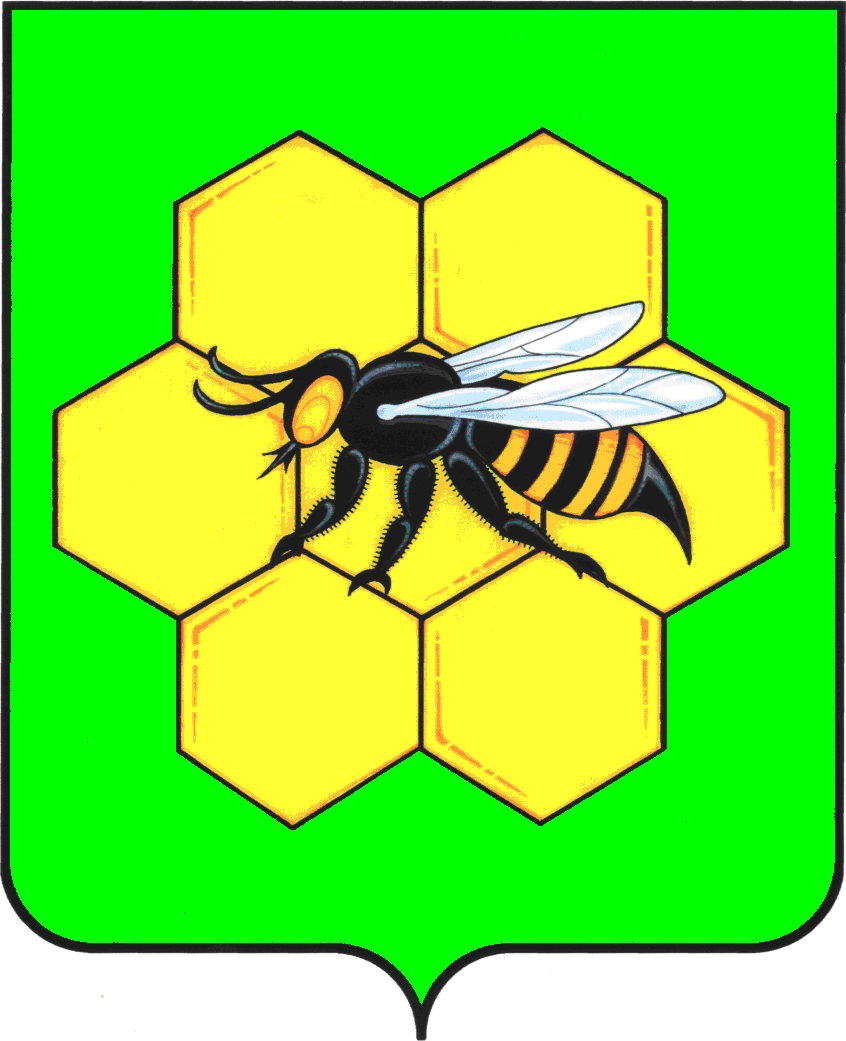 МУНИЦИПАЛЬНОГО РАЙОНА ПЕСТРАВСКИЙСАМАРСКОЙ ОБЛАСТИПОСТАНОВЛЕНИЕот____________________№_____Приложение  к постановлению администрациимуниципального района ПестравскийСамарской областиот  ___________ №_______Приложение № 1к муниципальной программемер по противодействию незаконному обороту наркотических средств и  профилактике наркомании в муниципальном районе Пестравский Самарской области на 2020 - 2022 годыФинансовое обеспечениеФинансовое обеспечение№ п/пНаименование мероприятийСрок исполнения, годыИсполнителиПланируемый объем финансирования (рублей)Планируемый объем финансирования (рублей)ИсточникифинансированияПланируемый объем финансирования (рублей)Планируемый объем финансирования (рублей)1.Проведение заседаний комиссии по противодействию злоупотребления наркотическими средствами и их незаконному оборотуПо отдельному плануПредседатель  антинаркотической комиссии муниципального района Пестравский Самарской области---2.Проведение  санитарно-просветительской  работы среди  учащихся образовательных учреждений муниципального  района Пестравский  (с учетом  мониторинга ситуаций) (первичная  профилактика)ЕжегодноГБУЗ СО «Пестравская  ЦРБ» (по согласованию)---2.Проведение  санитарно-просветительской  работы среди  учащихся образовательных учреждений муниципального  района Пестравский  (с учетом  мониторинга ситуаций) (первичная  профилактика)ЕжегодноПестравский территориальный отделобразования Юго-Западного управления министерстваобразования и науки Самарской области-3.Освещение  в  средствах массовой информации и сети Интернет  информации о пагубном  потреблении ПАВ ЕжегодноГБУЗ СО «Пестравская  ЦРБ» (по согласованию)---3.Освещение  в  средствах массовой информации и сети Интернет  информации о пагубном  потреблении ПАВ ЕжегодноМАУ  «Редакция газеты «Степь»---4.Проведение  межведомственной операции «Мак»: выявление и уничтожение очагов произрастания наркотикосодержащих растений, а также выявление и документирование незаконных посевов наркотикосодержащих растений. Принятие  мер по их уничтожению.Май-сентябрь  ЕжегодноОтделение МВД    (по согласованию) ---4.Проведение  межведомственной операции «Мак»: выявление и уничтожение очагов произрастания наркотикосодержащих растений, а также выявление и документирование незаконных посевов наркотикосодержащих растений. Принятие  мер по их уничтожению.Май-сентябрь  ЕжегодноГлавы поселений (по согласованию)---5.Проведение районного туристического  слета «Молодежь против наркотиков»Июль-сентябрь  ежегодноМБУ «УКМПС» 13 00013 000Районный бюджет5.Проведение районного туристического  слета «Молодежь против наркотиков»Июль-сентябрь  ежегодноМКУ Отдел опеки, попечительства и демографии м.р. Пестравский---Проведение районной военно-спортивной игры «Зарница» Февраль - март  ежегодно (по муниципальному заданию)МБУ «УКМПС»---Проведение районного чемпионата по футболу «В здоровом теле-здоровый дух!»Июнь-сентябрь  ежегодноМБУ «УКМПС»5 0005 000Районный бюджет8.Проведение Дня физкультурника «За здоровый образ жизни»Август,  ежегодноМБУ «УКМПС»70007000Районный бюджет9.Проведение районного легкоатлетического кросса «В здоровом теле-здоровый дух!» Май-июнь  ежегодноМБУ «УКМПС»30003000Районный бюджет10.Проведение акции «Школа – зона вне курения»Февраль-март  ежегодноМКУ Отдел опеки, попечительства и демографии м.р. Пестравский30003000Районный бюджет10.Проведение акции «Школа – зона вне курения»Февраль-март  ежегодноГКУСО КЦСОН  Юго-Западного округа (по согласованию)---11.Проведение акции «Твой выбор»Сентябрь-октябрь   ежегодноМКУ Отдел опеки, попечительства и демографии м.р. Пестравский30003000Районный бюджет11.Проведение акции «Твой выбор»Сентябрь-октябрь   ежегодноГКУСО КЦСОН  Юго-Западного округа (по согласованию)---12.Проведение акции «Наркотики – не конфета, ты, подросток, помни это!»Апрель  ежегодноМКУ Отдел опеки, попечительства и демографии м.р. Пестравский30003000Районный бюджет12.Проведение акции «Наркотики – не конфета, ты, подросток, помни это!»Апрель  ежегодноГКУСО КЦСОН  Юго-Западного округа (по согласованию)---13.Проведение районных соревнований по хоккеюЕжегодно МБУ «УКМПС»7 0007 000Районный бюджет14.Информационное обеспечение профилактики наркомании. (изготовление  стендов, буклетов, листовок, брошюр, магнитов, плакатов, календарей, баннеров, перетягов, флажков, стикеров, канцелярских принадлежностей и т.п.)Сентябрь  ежегодноМКУ Отдел опеки, попечительства и демографии м.р. Пестравский80008000Районный бюджет14.Информационное обеспечение профилактики наркомании. (изготовление  стендов, буклетов, листовок, брошюр, магнитов, плакатов, календарей, баннеров, перетягов, флажков, стикеров, канцелярских принадлежностей и т.п.)Сентябрь  ежегодноГКУСО КЦСОН  Юго-Западного округа  (по согласованию)---15.Проведение районного спортивного праздника «Лыжня года»Февраль  ежегодноМБУ «УКМПС»80008000Районный бюджет16.Проведение  конкурса плакатов «Здоровье во имя жизни»Ноябрь  ежегодноМКУ Отдел опеки, попечительства и демографии м.р. Пестравский40004000Районный бюджетВсего по программе64 00064 00064 000Финансовое обеспечениеФинансовое обеспечениеФинансовое обеспечение№ п/пНаименование мероприятийСрок исполнения, годыИсполнителиПланируемый объем финансирования (рублей)Планируемый объем финансирования (рублей)Источникифинансирования2021 г.2022 г.1.Проведение заседаний комиссии по противодействию злоупотребления наркотическими средствами и их незаконному оборотуПо отдельному плануПредседатель  антинаркотической комиссии муниципального района Пестравский Самарской области---2.Проведение  санитарно-просветительской  работы среди  учащихся образовательных учреждений муниципального  района Пестравский  (с учетом  мониторинга ситуаций) (первичная  профилактика)ЕжегодноМБУ «УКМПС»7 0007 000Районный бюджет2.Проведение  санитарно-просветительской  работы среди  учащихся образовательных учреждений муниципального  района Пестравский  (с учетом  мониторинга ситуаций) (первичная  профилактика)ЕжегодноПестравскийтерриториальный отделобразования Юго-Западногоуправления министерстваобразования и наукиСамарской области,ГБУЗ СО «Пестравская  ЦРБ» (по согласованию)---3.Освещение  в  средствах массовой информации и сети Интернет  информации о пагубном  потреблении ПАВЕжегодноГБУЗ СО «Пестравская  ЦРБ» (по согласованию)---3.Освещение  в  средствах массовой информации и сети Интернет  информации о пагубном  потреблении ПАВЕжегодноМАУ Редакция газеты «Степь»---4.Проведение  межведомственной операции «Мак»: выявление и уничтожение очагов произрастания наркосодержащих растений, а также выявление и документирование незаконных посевов наркосодержащих растений. Принятие  мер по их уничтожению.Май-сентябрь ежегодноОтделение МВД России по Пестравскому району (по согласованию)---4.Проведение  межведомственной операции «Мак»: выявление и уничтожение очагов произрастания наркосодержащих растений, а также выявление и документирование незаконных посевов наркосодержащих растений. Принятие  мер по их уничтожению.Май-сентябрь ежегодноАдминистрации сельских поселений (по согласованию)---5.Проведение районного туристического  слета «Молодежь против наркотиков»Июль-август ежегодноМБУ «УКМПС» 20 00020 000Районный бюджет5.Проведение районного туристического  слета «Молодежь против наркотиков»Июль-август ежегодноМКУ Отдел опеки, попечительства и демографии м.р. Пестравский---6.Проведение районной военно-спортивной игры «Зарница»Февраль - март ежегодно (по муниципальному заданию)МБУ «УКМПС»---7.Акция «Чистый район – без наркотиков», приуроченная к Международному Дню борьбы с наркоманией и незаконным оборотом наркотических средств Июнь-август ежегодноМБУ «УКМПС»30003000Районный бюджет8.Приобретение и демонстрация документальных фильмов по профилактике наркомании Апрель  ежегодноМБУ «УКМПС» 3000 3000Районный бюджет9.Проведение акции «Школа –  зона вне курения»Февраль-март ежегодноМКУ Отдел опеки, попечительства и демографии м.р. Пестравский30003000Районный бюджет9.Проведение акции «Школа –  зона вне курения»Февраль-март ежегодноГКУСО КЦСОН  Юго-Западного округа (по согласованию)---10.Проведение акции «Твой выбор»Сентябрь-октябрь  ежегодноМКУ Отдел опеки, попечительства и демографии м.р. Пестравский 30003000Районный бюджет10.Проведение акции «Твой выбор»Сентябрь-октябрь  ежегодноГКУСО КЦСОН Юго-Западного округа (по согласованию)---11.Проведение акции «Наркотики – не конфета, ты, подросток, помни это!»Апрель ежегодноМКУ Отдел опеки, попечительства и демографии м.р. Пестравский30003000Районный бюджет11.Проведение акции «Наркотики – не конфета, ты, подросток, помни это!»Апрель ежегодноГКУСО КЦСОН Юго-Западного округа (по согласованию)---12.Изготовление средств социальной рекламы по пропаганде здорового образа жизни в муниципальном районе ПестравскийЕжегодноМБУ «УКМПС»1000010000Районный бюджет13.Информационное обеспечение профилактики наркомании. (изготовление  стендов, буклетов, листовок, брошюр, магнитов, плакатов, календарей, баннеров, перетягов, флажков, стикеров, канцелярских принадлежностей и т.п.)Сентябрь ежегодноМКУ Отдел опеки, попечительства и демографии м.р. Пестравский80008000Районный бюджет13.Информационное обеспечение профилактики наркомании. (изготовление  стендов, буклетов, листовок, брошюр, магнитов, плакатов, календарей, баннеров, перетягов, флажков, стикеров, канцелярских принадлежностей и т.п.)Сентябрь ежегодноГКУСО КЦСОН Юго-Западного округа (по согласованию)---14.Проведение  конкурса плакатов «Здоровье во имя жизни»Ноябрь ежегодноМКУ Отдел опеки, попечительства и демографии м.р. Пестравский4 0004 000Районный бюджетВсего по программе64 00064 000128 000